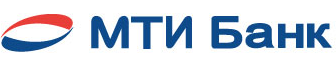  Акционерное общество «МТИ Банк»   119049, г. Москва, ул. Мытная, д. 1, стр. 1, этаж 2, помещение I 					          Телефон/Факс: +7 495 739 88 00/ +7 499 238 04 14 					          E-mail: mti-bank@mti-bank.ruАНКЕТА КЛИЕНТАиндивидуального предпринимателяВ дополнение к сведениям, изложенным в моем Заявлении на открытие расчетного счетаот «_____» ____________________ 20 __ г., сообщаю:*Бенефициарный владелец – физическое лицо, которое в конечном счете прямо или косвенно (через третьих лиц) владеет (имеет преобладающее участие более 25 процентов в капитале) клиентом – юридическим лицом либо имеет возможность контролировать действия клиента.** Ответ «Да» отмечается в случае, если бенефициарные владельцы обладают полномочиями иностранных публичных должностных лиц, должностных лиц публичных международных организаций, а также лиц, замещающих (занимающих) государственные должности Российской Федерации, должности членов Совета директоров Центрального банка Российской Федерации, должности федеральной государственной службы, назначение на которые и освобождение от которых осуществляются Президентом Российской Федерации или Правительством Российской Федерации, иные должности в соответствии со ст. 7.3. Федерального закона от 07.08.2001 г. № 115-ФЗ "О противодействии легализации (отмыванию) доходов, полученных преступным путем, и финансированию терроризма". *** Понятие контролирующего лица по определению совпадает с понятием Бенефициарного владельца (см.выше)ОТМЕТКИ БАНКА:Дата..Ф.И.О. индивидуального предпринимателя и статус(далее – «Клиент»)(далее – «Клиент»)(далее – «Клиент»)(далее – «Клиент»)(далее – «Клиент»)(далее – «Клиент»)(далее – «Клиент»)(далее – «Клиент»)(далее – «Клиент»)(далее – «Клиент»)(далее – «Клиент»)(далее – «Клиент»)(далее – «Клиент»)(далее – «Клиент»)(далее – «Клиент»)ОГРНИПСведения о лицензиях / разрешениях:Да, я осуществляю деятельность, организация которой требует получения соответствующей лицензии/разрешения (прилагаются)Да, я осуществляю деятельность, организация которой требует получения соответствующей лицензии/разрешения (прилагаются)Да, я осуществляю деятельность, организация которой требует получения соответствующей лицензии/разрешения (прилагаются)Да, я осуществляю деятельность, организация которой требует получения соответствующей лицензии/разрешения (прилагаются)Да, я осуществляю деятельность, организация которой требует получения соответствующей лицензии/разрешения (прилагаются)Да, я осуществляю деятельность, организация которой требует получения соответствующей лицензии/разрешения (прилагаются)Да, я осуществляю деятельность, организация которой требует получения соответствующей лицензии/разрешения (прилагаются)Да, я осуществляю деятельность, организация которой требует получения соответствующей лицензии/разрешения (прилагаются)Сведения о лицензиях / разрешениях:Нет, я не осуществляю деятельность, организация которой требует получения соответствующей лицензии/разрешенияНет, я не осуществляю деятельность, организация которой требует получения соответствующей лицензии/разрешенияНет, я не осуществляю деятельность, организация которой требует получения соответствующей лицензии/разрешенияНет, я не осуществляю деятельность, организация которой требует получения соответствующей лицензии/разрешенияНет, я не осуществляю деятельность, организация которой требует получения соответствующей лицензии/разрешенияНет, я не осуществляю деятельность, организация которой требует получения соответствующей лицензии/разрешенияНет, я не осуществляю деятельность, организация которой требует получения соответствующей лицензии/разрешенияНет, я не осуществляю деятельность, организация которой требует получения соответствующей лицензии/разрешенияВыгодоприобретателем является:Сам КлиентСам КлиентСам КлиентСам КлиентСам КлиентСам КлиентСам КлиентСам КлиентВыгодоприобретателем является:Иное лицо/лица (укажите ниже это лицо/лица, приложите Сведения о выгодоприобретателе/ях):Иное лицо/лица (укажите ниже это лицо/лица, приложите Сведения о выгодоприобретателе/ях):Иное лицо/лица (укажите ниже это лицо/лица, приложите Сведения о выгодоприобретателе/ях):Иное лицо/лица (укажите ниже это лицо/лица, приложите Сведения о выгодоприобретателе/ях):Иное лицо/лица (укажите ниже это лицо/лица, приложите Сведения о выгодоприобретателе/ях):Иное лицо/лица (укажите ниже это лицо/лица, приложите Сведения о выгодоприобретателе/ях):Иное лицо/лица (укажите ниже это лицо/лица, приложите Сведения о выгодоприобретателе/ях):Иное лицо/лица (укажите ниже это лицо/лица, приложите Сведения о выгодоприобретателе/ях):Выгодоприобретателем является:Бенефициарными владельцами* являются:Сам Индивидуальный предпринимательСам Индивидуальный предпринимательСам Индивидуальный предпринимательСам Индивидуальный предпринимательСам Индивидуальный предпринимательСам Индивидуальный предпринимательСам Индивидуальный предпринимательСам Индивидуальный предпринимательБенефициарными владельцами* являются:Иное лицо/лица (укажите ниже это лицо/лица, приложите Сведения о бенефициарных владельцах):Иное лицо/лица (укажите ниже это лицо/лица, приложите Сведения о бенефициарных владельцах):Иное лицо/лица (укажите ниже это лицо/лица, приложите Сведения о бенефициарных владельцах):Иное лицо/лица (укажите ниже это лицо/лица, приложите Сведения о бенефициарных владельцах):Иное лицо/лица (укажите ниже это лицо/лица, приложите Сведения о бенефициарных владельцах):Иное лицо/лица (укажите ниже это лицо/лица, приложите Сведения о бенефициарных владельцах):Иное лицо/лица (укажите ниже это лицо/лица, приложите Сведения о бенефициарных владельцах):Иное лицо/лица (укажите ниже это лицо/лица, приложите Сведения о бенефициарных владельцах):Являются ли бенефициарные владельцы публичными должностными лицами или их близкими родственниками**Да (дать пояснения)Да (дать пояснения)Да (дать пояснения)Да (дать пояснения)Да (дать пояснения)Да (дать пояснения)Да (дать пояснения)Да (дать пояснения)Являются ли бенефициарные владельцы публичными должностными лицами или их близкими родственниками**НетНетНетНетНетНетНетНетЯвляется ли индивидуальный предприниматель и/или его выгодоприобретатели, и/или его контролирующие лица***  налоговыми резидентами иностранного государства (территории) (в целях FATCA и/или SRS)Да (для выгодоприобретателя-организации приложите Дополнительные сведения для организаций в целях установления налогового резидентства, для физического лица/индивидуального предпринимателя необходимо указать полные фамилию, имя, отчество (а также статус для индивидуального предпринимателя), дату рождения, государство налогового резидентства, иностранный идентификационный номер налогоплательщика)Да (для выгодоприобретателя-организации приложите Дополнительные сведения для организаций в целях установления налогового резидентства, для физического лица/индивидуального предпринимателя необходимо указать полные фамилию, имя, отчество (а также статус для индивидуального предпринимателя), дату рождения, государство налогового резидентства, иностранный идентификационный номер налогоплательщика)Да (для выгодоприобретателя-организации приложите Дополнительные сведения для организаций в целях установления налогового резидентства, для физического лица/индивидуального предпринимателя необходимо указать полные фамилию, имя, отчество (а также статус для индивидуального предпринимателя), дату рождения, государство налогового резидентства, иностранный идентификационный номер налогоплательщика)Да (для выгодоприобретателя-организации приложите Дополнительные сведения для организаций в целях установления налогового резидентства, для физического лица/индивидуального предпринимателя необходимо указать полные фамилию, имя, отчество (а также статус для индивидуального предпринимателя), дату рождения, государство налогового резидентства, иностранный идентификационный номер налогоплательщика)Да (для выгодоприобретателя-организации приложите Дополнительные сведения для организаций в целях установления налогового резидентства, для физического лица/индивидуального предпринимателя необходимо указать полные фамилию, имя, отчество (а также статус для индивидуального предпринимателя), дату рождения, государство налогового резидентства, иностранный идентификационный номер налогоплательщика)Да (для выгодоприобретателя-организации приложите Дополнительные сведения для организаций в целях установления налогового резидентства, для физического лица/индивидуального предпринимателя необходимо указать полные фамилию, имя, отчество (а также статус для индивидуального предпринимателя), дату рождения, государство налогового резидентства, иностранный идентификационный номер налогоплательщика)Да (для выгодоприобретателя-организации приложите Дополнительные сведения для организаций в целях установления налогового резидентства, для физического лица/индивидуального предпринимателя необходимо указать полные фамилию, имя, отчество (а также статус для индивидуального предпринимателя), дату рождения, государство налогового резидентства, иностранный идентификационный номер налогоплательщика)Да (для выгодоприобретателя-организации приложите Дополнительные сведения для организаций в целях установления налогового резидентства, для физического лица/индивидуального предпринимателя необходимо указать полные фамилию, имя, отчество (а также статус для индивидуального предпринимателя), дату рождения, государство налогового резидентства, иностранный идентификационный номер налогоплательщика)Является ли индивидуальный предприниматель и/или его выгодоприобретатели, и/или его контролирующие лица***  налоговыми резидентами иностранного государства (территории) (в целях FATCA и/или SRS)НетНетНетНетНетНетНетНетВиды деятельности Индивидуального предпринимателя (планируемые к осуществлению при работе  в АО «МТИ Банк»)Виды деятельности Индивидуального предпринимателя (планируемые к осуществлению при работе  в АО «МТИ Банк»)Наличие складских / производственных  помещений:Да (прилагается копия подтверждающего документа)Да (прилагается копия подтверждающего документа)Да (прилагается копия подтверждающего документа)Да (прилагается копия подтверждающего документа)Да (прилагается копия подтверждающего документа)Да (прилагается копия подтверждающего документа)Да (прилагается копия подтверждающего документа)Да (прилагается копия подтверждающего документа)Наличие складских / производственных  помещений:НетНетНетНетНетНетНетНетЦели установления и предполагаемый характер деловых отношений с Банком:Расчетно-кассовое обслуживаниеРасчетно-кассовое обслуживаниеРасчетно-кассовое обслуживаниеРасчетно-кассовое обслуживаниеРасчетно-кассовое обслуживаниеРасчетно-кассовое обслуживаниеРасчетно-кассовое обслуживаниеРасчетно-кассовое обслуживаниеЦели установления и предполагаемый характер деловых отношений с Банком:КредитованиеКредитованиеКредитованиеКредитованиеКредитованиеКредитованиеКредитованиеКредитованиеЦели установления и предполагаемый характер деловых отношений с Банком:Внешнеэкономическая деятельностьВнешнеэкономическая деятельностьВнешнеэкономическая деятельностьВнешнеэкономическая деятельностьВнешнеэкономическая деятельностьВнешнеэкономическая деятельностьВнешнеэкономическая деятельностьВнешнеэкономическая деятельностьЦели установления и предполагаемый характер деловых отношений с Банком:Иное: ______________________________________________Иное: ______________________________________________Иное: ______________________________________________Иное: ______________________________________________Иное: ______________________________________________Иное: ______________________________________________Иное: ______________________________________________Иное: ______________________________________________Сведения о количестве планируемых операциях по счетам за квартал:до 300 операцийдо 300 операцийдо 300 операцийдо 300 операцийдо 300 операцийдо 300 операцийдо 300 операцийдо 300 операцийСведения о количестве планируемых операциях по счетам за квартал:от 300 до 1000 операцийот 300 до 1000 операцийот 300 до 1000 операцийот 300 до 1000 операцийот 300 до 1000 операцийот 300 до 1000 операцийот 300 до 1000 операцийот 300 до 1000 операцийСведения о количестве планируемых операциях по счетам за квартал:свыше 1000 операцийсвыше 1000 операцийсвыше 1000 операцийсвыше 1000 операцийсвыше 1000 операцийсвыше 1000 операцийсвыше 1000 операцийсвыше 1000 операцийСведения об общей сумме планируемых операций по счетам за квартал:до 10 миллионов рублейдо 10 миллионов рублейдо 10 миллионов рублейдо 10 миллионов рублейдо 10 миллионов рублейдо 10 миллионов рублейдо 10 миллионов рублейдо 10 миллионов рублейСведения об общей сумме планируемых операций по счетам за квартал:от 10 до 100 миллионов рублейот 10 до 100 миллионов рублейот 10 до 100 миллионов рублейот 10 до 100 миллионов рублейот 10 до 100 миллионов рублейот 10 до 100 миллионов рублейот 10 до 100 миллионов рублейот 10 до 100 миллионов рублейСведения об общей сумме планируемых операций по счетам за квартал:свыше 100 миллионов рублейсвыше 100 миллионов рублейсвыше 100 миллионов рублейсвыше 100 миллионов рублейсвыше 100 миллионов рублейсвыше 100 миллионов рублейсвыше 100 миллионов рублейсвыше 100 миллионов рублейСумма планируемых операций по снятию денежных средств в наличной форме, за квартал:Сумма планируемых операций по снятию денежных средств в наличной форме, за квартал:Сумма планируемых операций, связанных с переводом денежных средств в  рамках внешнеторговой деятельности, за квартал:Сумма планируемых операций, связанных с переводом денежных средств в  рамках внешнеторговой деятельности, за квартал:Виды договоров, расчеты по которым будут осуществляться через БанкВиды договоров, расчеты по которым будут осуществляться через БанкОсновные контрагенты:Основные контрагенты:- планируемые плательщики (наименование, ИНН):- планируемые плательщики (наименование, ИНН):- планируемые плательщики (наименование, ИНН):- планируемые плательщики (наименование, ИНН):- планируемые плательщики (наименование, ИНН):- планируемые плательщики (наименование, ИНН):- планируемые плательщики (наименование, ИНН):- планируемые плательщики (наименование, ИНН):Основные контрагенты:Основные контрагенты:- планируемые получатели: (наименование, ИНН):- планируемые получатели: (наименование, ИНН):- планируемые получатели: (наименование, ИНН):- планируемые получатели: (наименование, ИНН):- планируемые получатели: (наименование, ИНН):- планируемые получатели: (наименование, ИНН):- планируемые получатели: (наименование, ИНН):- планируемые получатели: (наименование, ИНН):Планируете ли Вы  осуществлять переводы денежных средств на счета лиц   - нерезидентов, не являющихся резидентами Республики  Беларусь или Республики  Казахстан и  действующих в   своих интересах или по поручению третьих лиц (далее - контрагенты-нерезиденты), по   заключенным с такими контрагентами-нерезидентами внешнеторговым договорам (контрактам), по которым ввоз  товаров, ранее  приобретенных у резидентов Республики  Беларусь или Республики Казахстан соответственно, осуществляется с территории Республики  Беларусь или Республики Казахстан а в    качестве подтверждающих документов в Банк будут представляться  товарно-транспортные накладные (товарно-сопроводительные документы), оформленные грузоотправителями Республики Беларусь или Республики КазахстанПланируете ли Вы  осуществлять переводы денежных средств на счета лиц   - нерезидентов, не являющихся резидентами Республики  Беларусь или Республики  Казахстан и  действующих в   своих интересах или по поручению третьих лиц (далее - контрагенты-нерезиденты), по   заключенным с такими контрагентами-нерезидентами внешнеторговым договорам (контрактам), по которым ввоз  товаров, ранее  приобретенных у резидентов Республики  Беларусь или Республики Казахстан соответственно, осуществляется с территории Республики  Беларусь или Республики Казахстан а в    качестве подтверждающих документов в Банк будут представляться  товарно-транспортные накладные (товарно-сопроводительные документы), оформленные грузоотправителями Республики Беларусь или Республики КазахстанПланируете ли Вы  осуществлять переводы денежных средств на счета лиц   - нерезидентов, не являющихся резидентами Республики  Беларусь или Республики  Казахстан и  действующих в   своих интересах или по поручению третьих лиц (далее - контрагенты-нерезиденты), по   заключенным с такими контрагентами-нерезидентами внешнеторговым договорам (контрактам), по которым ввоз  товаров, ранее  приобретенных у резидентов Республики  Беларусь или Республики Казахстан соответственно, осуществляется с территории Республики  Беларусь или Республики Казахстан а в    качестве подтверждающих документов в Банк будут представляться  товарно-транспортные накладные (товарно-сопроводительные документы), оформленные грузоотправителями Республики Беларусь или Республики КазахстанПланируете ли Вы  осуществлять переводы денежных средств на счета лиц   - нерезидентов, не являющихся резидентами Республики  Беларусь или Республики  Казахстан и  действующих в   своих интересах или по поручению третьих лиц (далее - контрагенты-нерезиденты), по   заключенным с такими контрагентами-нерезидентами внешнеторговым договорам (контрактам), по которым ввоз  товаров, ранее  приобретенных у резидентов Республики  Беларусь или Республики Казахстан соответственно, осуществляется с территории Республики  Беларусь или Республики Казахстан а в    качестве подтверждающих документов в Банк будут представляться  товарно-транспортные накладные (товарно-сопроводительные документы), оформленные грузоотправителями Республики Беларусь или Республики КазахстанПланируете ли Вы  осуществлять переводы денежных средств на счета лиц   - нерезидентов, не являющихся резидентами Республики  Беларусь или Республики  Казахстан и  действующих в   своих интересах или по поручению третьих лиц (далее - контрагенты-нерезиденты), по   заключенным с такими контрагентами-нерезидентами внешнеторговым договорам (контрактам), по которым ввоз  товаров, ранее  приобретенных у резидентов Республики  Беларусь или Республики Казахстан соответственно, осуществляется с территории Республики  Беларусь или Республики Казахстан а в    качестве подтверждающих документов в Банк будут представляться  товарно-транспортные накладные (товарно-сопроводительные документы), оформленные грузоотправителями Республики Беларусь или Республики Казахстан	да	нет	да	нет	да	нет	да	нет	да	нетПланируете ли Вы  осуществлять уплату налогов и других обязательных платежей в бюджетную систему РФ через счет в АО «МТИ Банк»? Планируете ли Вы  осуществлять уплату налогов и других обязательных платежей в бюджетную систему РФ через счет в АО «МТИ Банк»? Планируете ли Вы  осуществлять уплату налогов и других обязательных платежей в бюджетную систему РФ через счет в АО «МТИ Банк»? Планируете ли Вы  осуществлять уплату налогов и других обязательных платежей в бюджетную систему РФ через счет в АО «МТИ Банк»? Планируете ли Вы  осуществлять уплату налогов и других обязательных платежей в бюджетную систему РФ через счет в АО «МТИ Банк»? 	да	нет	да	нет	да	нет	да	нет	да	нетОбслуживаетесь ли Вы в других банках?Обслуживаетесь ли Вы в других банках?Обслуживаетесь ли Вы в других банках?Обслуживаетесь ли Вы в других банках?Обслуживаетесь ли Вы в других банках?	да______________________________________________________	нет	да______________________________________________________	нет	да______________________________________________________	нет	да______________________________________________________	нет	да______________________________________________________	нетОсуществляете ли Вы продажу товаров (оказание услуг) посредством сети Интернет?Осуществляете ли Вы продажу товаров (оказание услуг) посредством сети Интернет?Осуществляете ли Вы продажу товаров (оказание услуг) посредством сети Интернет?Осуществляете ли Вы продажу товаров (оказание услуг) посредством сети Интернет?Осуществляете ли Вы продажу товаров (оказание услуг) посредством сети Интернет?	да: необходимо указать доменное имя, указатель страницы сайта в сети Интернет, с использованием которых продаются товары/оказываются услуги           _____________________________________________________	нет	да: необходимо указать доменное имя, указатель страницы сайта в сети Интернет, с использованием которых продаются товары/оказываются услуги           _____________________________________________________	нет	да: необходимо указать доменное имя, указатель страницы сайта в сети Интернет, с использованием которых продаются товары/оказываются услуги           _____________________________________________________	нет	да: необходимо указать доменное имя, указатель страницы сайта в сети Интернет, с использованием которых продаются товары/оказываются услуги           _____________________________________________________	нет	да: необходимо указать доменное имя, указатель страницы сайта в сети Интернет, с использованием которых продаются товары/оказываются услуги           _____________________________________________________	нетСведения о деловой репутации:Сведения о деловой репутации:Сведения о деловой репутации:Сведения о деловой репутации:Сведения о деловой репутации:	хорошая 	плохая 	отсутствует	наличие отзывов кредитных организаций, клиентов АО «МТИ Банк», иных организаций (прилагается)	хорошая 	плохая 	отсутствует	наличие отзывов кредитных организаций, клиентов АО «МТИ Банк», иных организаций (прилагается)	хорошая 	плохая 	отсутствует	наличие отзывов кредитных организаций, клиентов АО «МТИ Банк», иных организаций (прилагается)	хорошая 	плохая 	отсутствует	наличие отзывов кредитных организаций, клиентов АО «МТИ Банк», иных организаций (прилагается)	хорошая 	плохая 	отсутствует	наличие отзывов кредитных организаций, клиентов АО «МТИ Банк», иных организаций (прилагается)Сведения о финансовом положении Индивидуального предпринимателя, с момента регистрации которого прошло менее 3 месяцев:Сведения о финансовом положении Индивидуального предпринимателя, с момента регистрации которого прошло менее 3 месяцев:Сведения о финансовом положении Индивидуального предпринимателя, с момента регистрации которого прошло менее 3 месяцев:Сведения о финансовом положении Индивидуального предпринимателя, с момента регистрации которого прошло менее 3 месяцев:Сведения о финансовом положении Индивидуального предпринимателя, с момента регистрации которого прошло менее 3 месяцев:Сведения о финансовом положении Индивидуального предпринимателя, с момента регистрации которого прошло менее 3 месяцев:Сведения о финансовом положении Индивидуального предпринимателя, с момента регистрации которого прошло менее 3 месяцев:Сведения о финансовом положении Индивидуального предпринимателя, с момента регистрации которого прошло менее 3 месяцев:Сведения о финансовом положении Индивидуального предпринимателя, с момента регистрации которого прошло менее 3 месяцев:Сведения о финансовом положении Индивидуального предпринимателя, с момента регистрации которого прошло менее 3 месяцев:- планируемая выручка за квартал- планируемая выручка за квартал- планируемая выручка за квартал- планируемая выручка за квартал- планируемая выручка за квартал- планируемая прибыль за квартал- планируемая прибыль за квартал- планируемая прибыль за квартал- планируемая прибыль за квартал- планируемая прибыль за кварталСведения о финансовом положении Индивидуального предпринимателя, с момента регистрации которого прошло более 3 месяцев:Сведения о финансовом положении Индивидуального предпринимателя, с момента регистрации которого прошло более 3 месяцев:Сведения о финансовом положении Индивидуального предпринимателя, с момента регистрации которого прошло более 3 месяцев:Сведения о финансовом положении Индивидуального предпринимателя, с момента регистрации которого прошло более 3 месяцев:Сведения о финансовом положении Индивидуального предпринимателя, с момента регистрации которого прошло более 3 месяцев:Сведения о финансовом положении Индивидуального предпринимателя, с момента регистрации которого прошло более 3 месяцев:Сведения о финансовом положении Индивидуального предпринимателя, с момента регистрации которого прошло более 3 месяцев:Сведения о финансовом положении Индивидуального предпринимателя, с момента регистрации которого прошло более 3 месяцев:Сведения о финансовом положении Индивидуального предпринимателя, с момента регистрации которого прошло более 3 месяцев:Сведения о финансовом положении Индивидуального предпринимателя, с момента регистрации которого прошло более 3 месяцев: копии годовой (либо квартальной) налоговой декларации с отметками налогового органа об их принятии или без такой отметки с приложением либо копии квитанции об отправке заказного письма с описью вложения (при направлении по почте), либо копии подтверждения отправки на бумажных носителях (при передаче в электронном виде)- справка об исполнении налогоплательщиком (плательщиком сборов, налоговым агентом) обязанности по уплате налогов, сборов, пеней, штрафов, выданная налоговым органом копии годовой (либо квартальной) налоговой декларации с отметками налогового органа об их принятии или без такой отметки с приложением либо копии квитанции об отправке заказного письма с описью вложения (при направлении по почте), либо копии подтверждения отправки на бумажных носителях (при передаче в электронном виде)- справка об исполнении налогоплательщиком (плательщиком сборов, налоговым агентом) обязанности по уплате налогов, сборов, пеней, штрафов, выданная налоговым органом копии годовой (либо квартальной) налоговой декларации с отметками налогового органа об их принятии или без такой отметки с приложением либо копии квитанции об отправке заказного письма с описью вложения (при направлении по почте), либо копии подтверждения отправки на бумажных носителях (при передаче в электронном виде)- справка об исполнении налогоплательщиком (плательщиком сборов, налоговым агентом) обязанности по уплате налогов, сборов, пеней, штрафов, выданная налоговым органом копии годовой (либо квартальной) налоговой декларации с отметками налогового органа об их принятии или без такой отметки с приложением либо копии квитанции об отправке заказного письма с описью вложения (при направлении по почте), либо копии подтверждения отправки на бумажных носителях (при передаче в электронном виде)- справка об исполнении налогоплательщиком (плательщиком сборов, налоговым агентом) обязанности по уплате налогов, сборов, пеней, штрафов, выданная налоговым органом копии годовой (либо квартальной) налоговой декларации с отметками налогового органа об их принятии или без такой отметки с приложением либо копии квитанции об отправке заказного письма с описью вложения (при направлении по почте), либо копии подтверждения отправки на бумажных носителях (при передаче в электронном виде)- справка об исполнении налогоплательщиком (плательщиком сборов, налоговым агентом) обязанности по уплате налогов, сборов, пеней, штрафов, выданная налоговым органом	Представлены копии налоговых деклараций (прилагаются)	Представлена справка из налогового органа об отсутствии задолженности по уплате налогов, иных обязательных платежей (прилагается)	Представлены копии налоговых деклараций (прилагаются)	Представлена справка из налогового органа об отсутствии задолженности по уплате налогов, иных обязательных платежей (прилагается)	Представлены копии налоговых деклараций (прилагаются)	Представлена справка из налогового органа об отсутствии задолженности по уплате налогов, иных обязательных платежей (прилагается)	Представлены копии налоговых деклараций (прилагаются)	Представлена справка из налогового органа об отсутствии задолженности по уплате налогов, иных обязательных платежей (прилагается)	Представлены копии налоговых деклараций (прилагаются)	Представлена справка из налогового органа об отсутствии задолженности по уплате налогов, иных обязательных платежей (прилагается)- сведения об отсутствии в отношении Индивидуального предпринимателя производства по делу о несостоятельности (банкротстве), вступивших в силу решений судебных органов о признании его несостоятельным (банкротом), проведения процедур ликвидации по состоянию на дату представления документов в кредитную организацию- сведения об отсутствии в отношении Индивидуального предпринимателя производства по делу о несостоятельности (банкротстве), вступивших в силу решений судебных органов о признании его несостоятельным (банкротом), проведения процедур ликвидации по состоянию на дату представления документов в кредитную организацию- сведения об отсутствии в отношении Индивидуального предпринимателя производства по делу о несостоятельности (банкротстве), вступивших в силу решений судебных органов о признании его несостоятельным (банкротом), проведения процедур ликвидации по состоянию на дату представления документов в кредитную организацию- сведения об отсутствии в отношении Индивидуального предпринимателя производства по делу о несостоятельности (банкротстве), вступивших в силу решений судебных органов о признании его несостоятельным (банкротом), проведения процедур ликвидации по состоянию на дату представления документов в кредитную организацию- сведения об отсутствии в отношении Индивидуального предпринимателя производства по делу о несостоятельности (банкротстве), вступивших в силу решений судебных органов о признании его несостоятельным (банкротом), проведения процедур ликвидации по состоянию на дату представления документов в кредитную организацию	отсутствие 	наличие______________________________________________________________________________________________(пояснить)	отсутствие 	наличие______________________________________________________________________________________________(пояснить)	отсутствие 	наличие______________________________________________________________________________________________(пояснить)	отсутствие 	наличие______________________________________________________________________________________________(пояснить)	отсутствие 	наличие______________________________________________________________________________________________(пояснить)- сведения об отсутствии фактов неисполнения Индивидуальным предпринимателем своих денежных обязательств по причине отсутствия денежных средств на банковских счетах- сведения об отсутствии фактов неисполнения Индивидуальным предпринимателем своих денежных обязательств по причине отсутствия денежных средств на банковских счетах- сведения об отсутствии фактов неисполнения Индивидуальным предпринимателем своих денежных обязательств по причине отсутствия денежных средств на банковских счетах- сведения об отсутствии фактов неисполнения Индивидуальным предпринимателем своих денежных обязательств по причине отсутствия денежных средств на банковских счетах- сведения об отсутствии фактов неисполнения Индивидуальным предпринимателем своих денежных обязательств по причине отсутствия денежных средств на банковских счетах	отсутствие 	наличие_______________________________________________________________________________________________(пояснить)	отсутствие 	наличие_______________________________________________________________________________________________(пояснить)	отсутствие 	наличие_______________________________________________________________________________________________(пояснить)	отсутствие 	наличие_______________________________________________________________________________________________(пояснить)	отсутствие 	наличие_______________________________________________________________________________________________(пояснить)- данные о рейтинге Индивидуального предпринимателя, размещенные в сети "Интернет" на сайтах международных рейтинговых агентств ("Standard & Poor's", "Fitch-Ratings", "Moody's Investors Service" и другие) и национальных рейтинговых агентств)- данные о рейтинге Индивидуального предпринимателя, размещенные в сети "Интернет" на сайтах международных рейтинговых агентств ("Standard & Poor's", "Fitch-Ratings", "Moody's Investors Service" и другие) и национальных рейтинговых агентств)- данные о рейтинге Индивидуального предпринимателя, размещенные в сети "Интернет" на сайтах международных рейтинговых агентств ("Standard & Poor's", "Fitch-Ratings", "Moody's Investors Service" и другие) и национальных рейтинговых агентств)- данные о рейтинге Индивидуального предпринимателя, размещенные в сети "Интернет" на сайтах международных рейтинговых агентств ("Standard & Poor's", "Fitch-Ratings", "Moody's Investors Service" и другие) и национальных рейтинговых агентств)- данные о рейтинге Индивидуального предпринимателя, размещенные в сети "Интернет" на сайтах международных рейтинговых агентств ("Standard & Poor's", "Fitch-Ratings", "Moody's Investors Service" и другие) и национальных рейтинговых агентств)	отсутствие 	наличие_________________________________________________________________________________________________(указать агентство/агентства)	отсутствие 	наличие_________________________________________________________________________________________________(указать агентство/агентства)	отсутствие 	наличие_________________________________________________________________________________________________(указать агентство/агентства)	отсутствие 	наличие_________________________________________________________________________________________________(указать агентство/агентства)	отсутствие 	наличие_________________________________________________________________________________________________(указать агентство/агентства)Сведения об источниках происхождения денежных средств и (или) иного имуществаСведения об источниках происхождения денежных средств и (или) иного имуществаСведения об источниках происхождения денежных средств и (или) иного имуществаСведения об источниках происхождения денежных средств и (или) иного имуществаСведения об источниках происхождения денежных средств и (или) иного имущества	доходы, полученные от осуществления предпринимательской   деятельности 	займы, кредиты	иное (указать)__________________________________________	доходы, полученные от осуществления предпринимательской   деятельности 	займы, кредиты	иное (указать)__________________________________________	доходы, полученные от осуществления предпринимательской   деятельности 	займы, кредиты	иное (указать)__________________________________________	доходы, полученные от осуществления предпринимательской   деятельности 	займы, кредиты	иное (указать)__________________________________________	доходы, полученные от осуществления предпринимательской   деятельности 	займы, кредиты	иное (указать)__________________________________________Клиент:   Клиент:   Клиент:   Клиент:   Клиент:   Клиент:   Клиент:   Клиент:   Клиент:   Клиент:   М.П.(Статус индивидуального предпринимателя)(Статус индивидуального предпринимателя)(Статус индивидуального предпринимателя)(Фамилия и инициалы)(Фамилия и инициалы)(Подпись)М.П.1.2.(Должность ответственного сотрудника)(Должность ответственного сотрудника)(Фамилия и инициалы)(Подпись)(Дата)